               Задания на период дистанционного обучения с 07.02.22 по  12.02.22   в   7 А  классе датапредметтемаформа проведения урокассылка (указать источник)заданиеСпособ передачи и проверки / дата сдачи задания                                 Понедельник                                  Понедельник                                  Понедельник                                  Понедельник                                  Понедельник                                  Понедельник                                  Понедельник  07.02.22Английский языкPresent Perfect&Past SimpleОнлайн-тестhttps://onlinetestpad.com/svcizdy4bqmpcПройти тестkavakina.anyuta@yandex.ruскриншот результата теста прислать07.02.22алгебраПовторение темы «Графический метод решения систем уравнений»УМКАлгебра. 7 класс.А. Г. МордковичПовт.§13 п.2, №13.10Прислать на почту tg.efremova@yandex.ru 08.02 до 19.0007.02.22географияОткрытие Антарктидыоф-лайн : https://www.youtube.com/watch?v=tOn_rdxT1e8 Посмотреть видеоЗапомнить дату открытия и имена путешественников, которые открыли Антарктиду. Открытие Антарктиды07.02.22литератураВ.А.Жуковский. Стихотворения о природе.оф-лайн (ЦОР)https://www.youtube.com/watch?v=QL_pHn1VKioЗелень нивы, рощи лепет,В небе жаворонка трепет,Теплый дождь, сверканье вод,-Вас назвавши, что прибавить?Чем иным тебя прославить,Жизнь души, весны приход?Списать стихотворение Написать в тетради:Тему стихотворения;Жанр;Выписать эпитеты и метафорыПрислать на почту Davaitespoem@mail.ruWhatsApp  89536231253ВК На следующий день 07.02.22Физ-раЗнания о физической культуре. ГимнастикаУрок №7РЭШРабота с тренировочными заданиями.https://resh.edu.ru/subject/lesson/3167/train/#209867Посмотреть видеоhttps://www.youtube.com/watch?v=zpO-y4VTE60Выполнить тренировочные задания.№2,№4,№5Ответы записать на листе или сделать скрин.Прислать до 8.02.22. до 19:00Почта: dushulina89@mail.ru07.02.22информатикаПрограмм-ное обеспечение компьютера (повторение). Урок 7оф-лайн (ЦОР): РЭШ – Российская Электронная Школаhttps://resh.edu.ru/subject/lesson/7325/start/Урок 7Составить конспект основных понятий, выполнить 3-4 тренировочных задания. Прислать на почту tg.efremova@yandex.ru 08.02 до 19.00                                      Вторник                                       Вторник                                       Вторник                                       Вторник                                       Вторник                                       Вторник                                       Вторник 08.02.22историяКультура и повседневная жизнь народов Россииоф-лайн, УМКРабота с материалом для самостоятельной и проектной деятельности с.100-111 и интернет источникамиСделать  групповые презентации(списки групп отправлены каждому на почту)Присылать на почту ignatovanastya12345@mail.ru До 09.02 – 14.00 08.02.22биологияСпособы передвижения и полости тела животных.оф-лайн (ЦОР), УМК﻿ Видеоурок: https://youtu.be/UHE_Z3WgHPk§38, письменно:  1. Почему движение важный признак всех живых организмов?- Каково его значение для жизнедеятельности организма?Прислать фото выполненного задания на почту: tlavrova97@gmail.com 09.02.22 до 18.0008.02.22ОБЖПравила закаливанияЦОРhttps://www.youtube.com/watch?v=K1r3UiWNVQMПодготовить устный рассказ о закаливании, используя видеофильм или другие источникиПредставить устный рассказ о закаливании на следующем уроке 15.02.2208.02.22алгебраПовторение темы «Решение систем уравнений методом подстановки»УМКАлгебра. 7 класс.А. Г. МордковичПовп. §14, № 14.8 (а, б)Прислать на почту tg.efremova@yandex.ru 09.02 до 19.0008.02.22Физ-раСпособы двигательной (физкультурной) деятельности. Гимнастика.Урок №8РЭШРабота с тренировочными заданиями.https://resh.edu.ru/subject/lesson/3417/train/#209887Выполнить тренировочные задания.№1,№4,№7Ответы записать на листе или сделать скрин.Прислать до 9.02.22. до 19.00Почта: dushulina89@mail.ru08.02.22Русский языкПовторение изученного по теме «Наречия»он-лайн   :ZOOM16.00

﻿Юлия Якушина приглашает вас на запланированную конференцию: Zoom.

Тема: Zoom meeting invitation - Zoom Meeting Юлия Якушина
Время: 8 февр. 2022 04:00 PM Москва

Подключиться к конференции Zoom
https://us05web.zoom.us/j/8146169715?pwd=QXNtK2h2dVd6..

Идентификатор конференции: 814 616 9715
Код доступа: 11-Опрос во время конференции                                        Среда                                         Среда                                         Среда                                         Среда                                         Среда                                         Среда                                         Среда 09.02.22ИЗОВещь в городе и дома.оф-лайн (ЦОР): УМКhttps://youtu.be/LKJwqOLh1SU Нарисовать эскиз витрины магазина простым карандашом.Магазин одежды, обуви,  спортинвентаря, игрушек, бытовой техники и т.д. (На следующем уроке будем выполнять эту работу в цвете)Прислать на почту venediktowa.lyuba@yandex.ru два рисунка: карта и улица – для тех, кто не отправлял работы.Эскиз витрины в карандаше присылать пока не надо.09.02.22обществознаниеПрава и обязанности родителей и детейоф-лайн, УМКРабота с текстомПовторить п.16, п.17, в п.17 выписать основные права и обязанности детей и родителей, Мои исследования общества с.55.Присылать на почту ignatovanastya12345@mail.ru 09.02.22Основы правовых знанийУголовное правооф-лайн (ЦОР)https://resh.edu.ru/subject/lesson/1915/main/ Ознакомиться с интерактивным материалом по теме -09.02.22биологияОрганы дыхания и газообменоф-лайн (ЦОР), УМКВидеоурок:  https://ok.ru/video/1178867403469§39, на стр. 208 дать определение терминам (письменно в тетради)Задание будет проверено на следующем уроке в школе.09.02.22алгебраПовторение темы «Решение систем уравнений методом алгебраичес-кого сложенияУМКАлгебра. 7 класс.А. Г. МордковичПовт. §15, №15.4 (а,б)Прислать на почту tg.efremova@yandex.ru 10.02  до 19.0009.02.22физикаМанометры.УМКП.47,письменно ответить на вопросы на стр.14010.02, выполнить задание и прислать на почту Почта:  natalya.skukina@yandex.ru09.02.22геометрияПовторение темы «Свойства равнобед-ренного треугольни-ка»оф-лайн (ЦОР): РЭШ – Российская Электронная Школаhttps://resh.edu.ru/subject/lesson/7295/start/Урок 13.Повт.п.18, № 107Прислать на почту tg.efremova@yandex.ru 10.02 до 19.00                                        Четверг                                         Четверг                                         Четверг                                         Четверг                                         Четверг                                         Четверг                                         Четверг 10.02.22Родная литератураЛесков и Орловский крайон-лайн   :ЦОРhttps://lit-classic.ru/index.php?fid=1&sid=53&tid=6236Читать первые 8 глав рассказа «Грабеж»Прислать на почту Davaitespoem@mail.ruWhatsApp 89536231253ВКНа следующий день10.02.22географияПрирода Антарктиды   оф-лайн : https://www.youtube.com/watch?v=6jsWW0Jt0ksПосмотреть видеоВ тетради записать тему урока «Природа Антарктиды». На основе видеосюжета придумать 4-5 интересных вопросов для одноклассников.Сделать фото  всей страницы Выполнить задание, прислать фото 10.02.22Технология(девочки)«Проведение примерки, устране ние дефектов». «Обработка засте жки-молнии».УМКУчебник «Технология  7 класс» Н. В. Синица, В. Д. Симоненко, (фотографии страниц и  рисунка по WhatsApp-у)§21.В рабочей тетради: краткий конспект, выполнить рисунок.Прислать на почту balancevanatolij@yandex.ru10.02.22Технология(мальчики)1.Виды и назначение токарных резцов.Учебник.технология.авторы.В.Д.Симоненко, А.Т.Тыщенко. 7 класс.П.14стр.813.Лабораторно –практическая работа № 141.Виды и назначение токарных резцов.10.02.22Английский языкВ центре вниманияУрок 33Оф-лайн (ЦОР) РЭШhttps://resh.edu.ru/subject/lesson/1571/train/#200277https://resh.edu.ru/subject/lesson/1571/main/Тренировочные задания 1,2,4Посмотреть видеоролик                   kavakina.anyuta@yandex.ruРусский языкПовторение изученного по теме «Наречия»он-лайн   :ZOOM12.30﻿Юлия Якушина приглашает вас на запланированную конференцию: Zoom.

Тема: Zoom meeting invitation - Zoom Meeting Юлия Якушина
Время: 10 февр. 2022 12:30 PM Москва

Подключиться к конференции Zoom
https://us05web.zoom.us/j/8146169715?pwd=eTJjeEFnSUcy..

Идентификатор конференции: 814 616 9715
Код доступа: 111Написать тест на листке. I вариант (приложение 1 после таблицы)Прислать на почту Davaitespoem@mail.ruWhatsApp 89536231253ВКНа следующий день                                          Пятница                                           Пятница                                           Пятница                                           Пятница                                           Пятница                                           Пятница                                           Пятница 11.02.22Английский языкВ центре вниманияУМКУчебникУ с.71у.4 письменноkavakina.anyuta@yandex.ruдо12.02. до 17.0011.02.22Русский языкРР. ОтзывОф-лайн,УМК-П.47,Упр. 303Прислать на почту Davaitespoem@mail.ruWhatsApp 89536231253ВК11.02.22музыкаЦиклические  формы  инструментальной  музыки.«Кончерто-гроссо» А. Шнитке. «Сюита в старинном  стиле» А. Шнитке.ЦОРhttp://www.youtube.com/watch?v=gc3Ntv3nfBMПросмотреть урок и письменно в тетради ответить на 4 вопроса:1.Что такое циклические формы инструментальной музыки? 2.Что такое полистилистика?3.В творчестве какого композитора и в каком его произведении используется прием полистилистики?4.В каком жанре изобразительного искусства используется этот прием?Записи в тетради прислать 12.02.22 на почту isyomina-valentina@yandex.ru 11.02.22физикаПовторение и обобщение «Давление твердых тел, жидкостей и газов.Он-лайнzoom﻿Наталья Скукина приглашает вас на запланированную конференцию: Zoom.Тема: Повторение и обобщение " Давление твердых тел,жидкостей и газов."Время: 11 февр. 2022 02:45 PM МоскваПодключиться к конференции Zoomhttps://us05web.zoom.us/j/81829720230?pwd=N04xZzNkNmFKalVZbVY2bG5NeUJMdz09Идентификатор конференции: 818 2972 0230Код доступа: 4Gq0fmМ № 298,35312.02, выполнить задание и прислать на почту Почта:  natalya.skukina@yandex.ru11.02.22геометрияПовторение темы «Признаки равенства треугольни-ков»оф-лайн (ЦОР): РЭШ – Российская Электронная Школаhttps://resh.edu.ru/subject/lesson/7294/start/Урок 10.https://resh.edu.ru/subject/lesson/7296/start/Урок 14.Повтор.п.15, 19, 20, № 121Прислать на почту tg.efremova@yandex.ru 12.01 до 19.0011.02.22Физ-раФизическое совершенствование. Гимнастика.Урок №9РЭШРабота с тренировочными заданиями.https://resh.edu.ru/subject/lesson/3106/train/#191432Выполнить тренировочные задания.№1,№2,№3Ответы записать на листе или сделать скрин.Почта: dushulina89@mail.ru                                            Суббота                                             Суббота                                             Суббота                                             Суббота                                             Суббота                                             Суббота                                             Суббота 12.02.22Немецкий языкМежличностные взаимоотношенияhttps://znayka.cc/uchebniki/7-klass/nemetskij-yazyk-7-klass-averin-dzhin-rorman-seriya-gorizonty/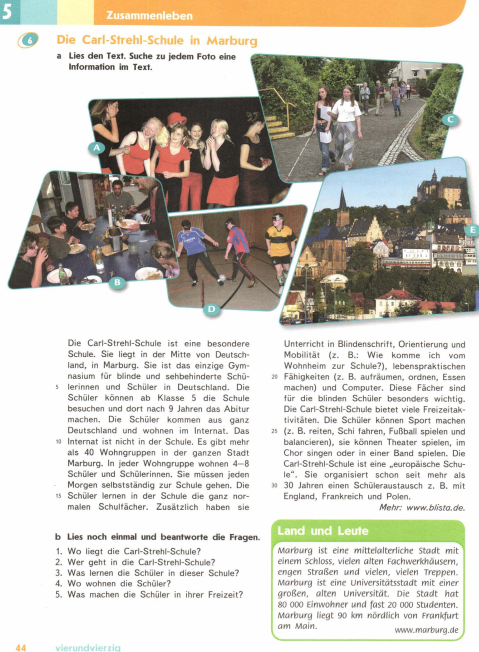 У с.44 у.6(а) читать, переводить устно На уроке 19.02.2212.02.22литератураИ.А.БунинСтихотворения о природеоф-лайн (ЦОР)https://www.youtube.com/watch?v=mBVEYwBrRbQ«Густой зеленый ельник у дороги» И. Бунин. Написать в тетрадь КРАТКИЙ Анализ стихотворения по видео.Прислать на почту Davaitespoem@mail.ruWhatsApp 89536231253ВК12.02.22Русский языкРР. Учебный докладОф-лайн, РЭШhttps://resh.edu.ru/subject/lesson/2263/main/https://resh.edu.ru/subject/lesson/2263/train/#160967 Выполнить тренировочные задания, прислать фото ответов.  Прислать на почту Davaitespoem@mail.ruWhatsApp 89536231253ВКНа следующий день12.02.22историяЦерковь и государство в 16 в.Он-лайн ZOOMПодключиться к конференции Zoomhttps://us04web.zoom.us/j/9772848669?pwd=jNZ6JKL8ANHVSgcZTgQgDijYA_6vyg Идентификатор конференции: 977 284 8669Код доступа: 3CPPHRВремя: 11:50П.12, учить. Решить тест на учи.ру перейдя по ссылке https://uchi.ru/c/2926255/i/rbebhgynt?r=m илиhttps://urls.uchi.ru/l/a4eb7d Тест можно проходить 12.02 в любое время.12.02.22химия Фильтрованиеоф-лайн (ЦОР): видео https://www.youtube.com/watch?v=K_sRTJpp1pE    (выписать основное в тетрадь)прислать фото тетради (и на странице тетради написать свою ФАМИЛИЮ)Прислать на почту:aleshi-lena@yandex.ru 13.02 до 12.00. ВУД «Работа с графиком линейной функции»УМКАлгебра. 7 класс.А. Г. Мордкович (часть1)Читать § 11, устно ответить на вопросы к § 11Домашнее задание не заданоВНЕУРОЧНАЯ ДЕЯТЕЛЬНОСТЬВПРПО ЖЕЛАНИЮ Списать, выполнить разборы. Это от з..мл..ники словно высыпа(н,нн)ой(3) на п..ляну из огромной к..рзинк.. . Серёжа сразу понял, что ягоды хват..т всем. И сам наест..ся (до)сыта(2) и пр(и/е)несёт домой.Прислать на почту Davaitespoem@mail.ruWhatsApp 89536231253ВКНа следующий день Приложение 1  (русский язык)Написать тест на листке. I вариант1.Наречие – этоА) часть речи, обозначающая действие предметаБ) часть речи, обозначающая признак предмета по действиюВ) часть речи, обозначающая признак действия2.По значению наречия можно разделить на два  разряда: (указать какие)3. Укажите наречие:А) рожь        Б) пустошь         В) настежь     Г) съешь.4. Наречия:А) изменяются по числам;     Б) изменяются по лицам;        В) не изменяются.5.  От какого слова образовано наречие трудно?А) трудный         Б) труд           В) трудиться           Г) трудность6. Определите, от какого прилагательного не образуется наречие.А) слепой            Б) толковый              В) местный         Г) торопливый7. Укажите слово, называющее признак действия:А) чтение вслух      Б) читать вслух8. Найдите слово, называющее признак признака:А) совершенно тихий         Б) произведение совершенно9. Определите разряд наречий: назло, напоказ, нарочноА) места       Б) времени        В) причины       Г) цели10. Определите разряд наречия в предложении: «Сладко цокают в полночь копыта по торцовой сухой мостовой» А) меры и степени           Б) образа действия11.  Установите соответствие:1.  Поступить (не)лепо                      3.  Совсем  (не)интересно2.  Говорить (не)искренне                 4.  Пишет (не)брежноА) Слитно               Б)  Раздельно12. Укажите наречия с буквой О на конце:А) накрепк…; засветл…; насух…           Б) издавн…; досыт…; справ…13. В какой цепочке слов пишется НН?А) беспрепятствен…о, зачарован…о, умышлен…оБ) бесследн…о, прекрасн…о, известн…о14. Найдите случаи использования дефиса:А) (по)нашему       Б) (по)короче         В) (по)твоему заданию15. Найдите случай дефисного написанияА) (в)третьих, это неправильно       Б) (в)третьих рядах засмеялись16. Как пишутся данные наречия: (едва)(едва), (крепко)(накрепко), (точь)(в)(точь)? А) слитно      Б) раздельно     В) через дефис17. Замените каждый из фразеологизмов одним словом (наречием)А) во всё горло          Б) хоть пруд пруди        В)  во все лопатки       Г) спустя рукава                       Д) за тридевять земель     Ж) при царе Горохе     З) в час по чайной ложке И) из рук вон        К)  как убитый        Л) время от времени       М) рукой подать.18. Выпишите наречия из предложения: Вначале мы ни о чём не говорили, а на следующий день наперебой начали обсуждать случившееся.19. Составьте предложения с парами слов: вовремя – во время20. Объясните значение слова тщетно, подобрав к нему наречия – синонимы.